敢出彩，玩出色——明基BenQ 2019春季校园招聘＞＞关于明基明基BenQ明基BenQ是享誉世界的创新科技公司，以“数字时尚网络产品”为核心发展概念，致力于实现“传达资讯生活真善美”的企业愿景。BenQ以“享受快乐科技”为独特的品牌定位，这一思想融入每一项产业的技术和屡获殊荣的产品之中。凭借产品设计、视觉显示、移动解决方案等领域所累积的丰富经验，向用户提供横跨5C的多元化产品线，包括投影机、商用显示屏、液晶显示器、智能交互平板、WiT智能灯、扫描仪、高拍仪等。明基友达集团明基友达集团是亚洲最大的跨领域华人企业，旗下拥有包括佳世达科技、友达光电等全球前百大IT企业在内的16家独立公司，经营据点横跨30余国，拥有超过100,000名员工，透过水平整合、垂直分工方式形成高度整合的价值链，向全球市场提供先进、独特且多元化的5C产品与服务。明基友达集团是现代创新科技的领导者，更是“真善美”人文价值的践行者。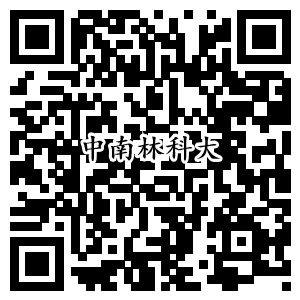 更多BenQ校招信息， “码”上了解！＞＞我们招募的小Q团队想了解小Q具体使命？快来戳这里☞http://www.hotjob.cn/wt/BenQ/web/index?brandCode=＞＞与小Q的初见宣讲会现场投递简历2、线上简历投递：    ①PC端投递地址： http://www.hotjob.cn/wt/BenQ/web/index?brandCode=1   ②手机端投递地址： 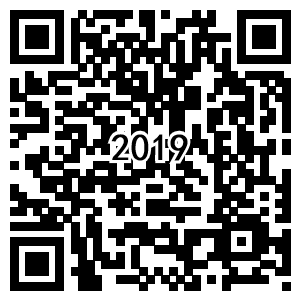 2019小Q简历投递隧道＞＞小Q们线下来面基＞＞小Q孵化记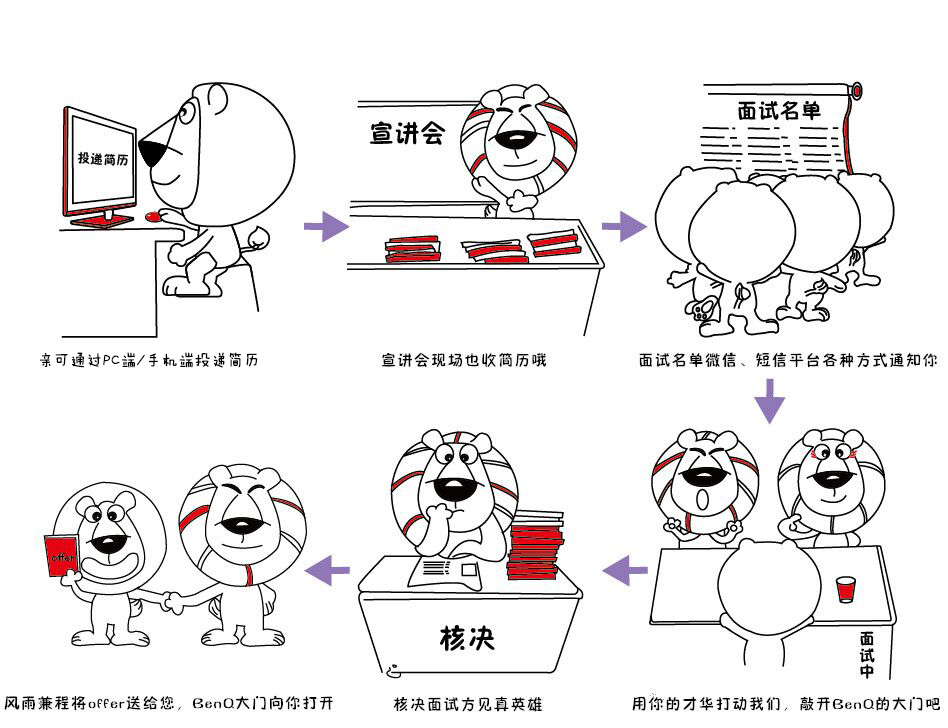 ＞＞小Q福袋1、竞争力底薪+六险一金+季度奖金+年度奖金+年度调薪+晋升调薪；2、年度旅游基金+生日福利+节日福利+地区津贴＋派驻津贴+可落户苏州+员工宿舍；3、好玩有趣的工作内容+完善的培育体系+花式团建；4、不论资排辈，更有透明的晋升通道！……加入BenQ，放肆出彩一起玩，敢玩你就来！~＞＞小Q的成长路径1、完善的新人培育计划：新人训练营→岗位基础必修→岗位历练专业训；2、一对一辅导员带教，1-2年成长为产品各领域经理；3、多彩的新人培育活动：新人答辩、徒步、骑行等团建活动……＞＞小Q预备集合地2019明基BenQ春招交流群—长沙站（QQ群二维码，快扫一下加入吧）（偷偷告诉你：HR小姐姐会在群里发布最新的春招信息，快扫码进群吧！！！）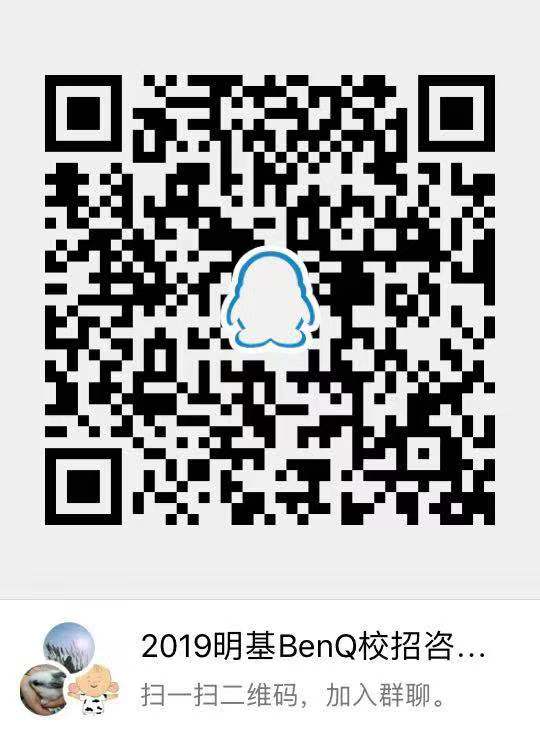 （长沙站）扫码关注明基BenQ官方公众号，最新校招信息等你来获取。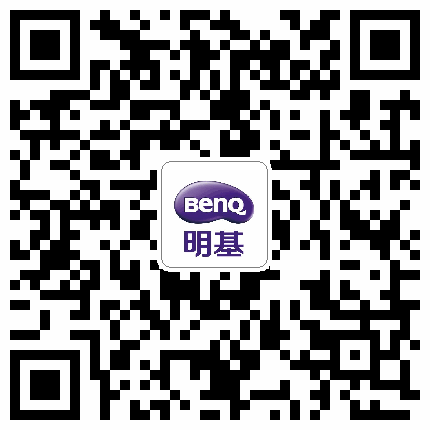 产品渠道管理类（50人）投影机渠道经理管培生显示器渠道经理管培生电竞装备渠道经理管培生护眼产品渠道经理管培生影音产品渠道经理管培生行业客户经理管培生大客户经理管培生电商渠道管培生综合管理类（30人）城市学校宣讲时间宣讲地点南京南京航空航天大学3月4日具体宣讲时间地点请见学校就业网站南京河海大学3月4日具体宣讲时间地点请见学校就业网站南京南京邮电大学3月5日具体宣讲时间地点请见学校就业网站南京南京大学3月6日具体宣讲时间地点请见学校就业网站南京南京工业大学3月7日具体宣讲时间地点请见学校就业网站南京南京理工大学3月8日具体宣讲时间地点请见学校就业网站长沙中南林业科技大学3月5日具体宣讲时间地点请见学校就业网站长沙长沙理工大学3月6日具体宣讲时间地点请见学校就业网站长沙湖南师范大学3月7日具体宣讲时间地点请见学校就业网站长沙湖南大学3月7日具体宣讲时间地点请见学校就业网站长沙中南大学3月8日具体宣讲时间地点请见学校就业网站长沙湘潭大学3月10日具体宣讲时间地点请见学校就业网站哈尔滨东北林业大学3月20日具体宣讲时间地点请见学校就业网站哈尔滨黑龙江大学3月20日具体宣讲时间地点请见学校就业网站哈尔滨哈尔滨工程大学3月21日具体宣讲时间地点请见学校就业网站哈尔滨哈尔滨工业大学3月22日具体宣讲时间地点请见学校就业网站成都西南交通大学3月27日具体宣讲时间地点请见学校就业网站成都电子科技大学3月27日具体宣讲时间地点请见学校就业网站成都四川大学3月28日具体宣讲时间地点请见学校就业网站